Рейтинг кафедр Кировской ГМА по результатам анкеты «Преподаватель глазами студентов»за 2013-2014 учебный год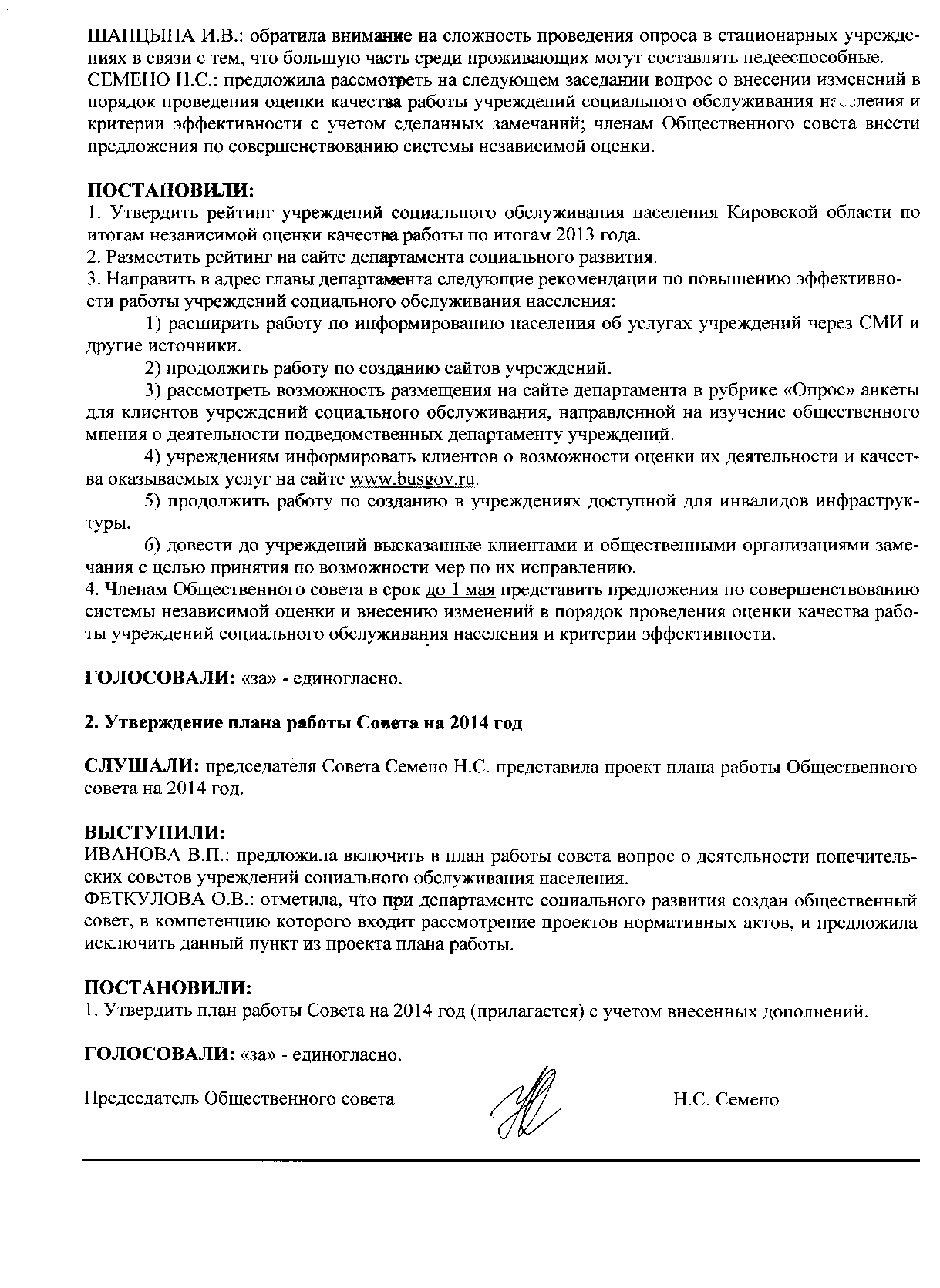 Руководитель ЦО СМК 				Н.С. СеменоНаименование кафедрыбаллКафедра социальной работы 4,901Кафедра психиатрии 4,863Кафедра патологической анатомии 4,808Кафедра фтизиатрии 4,780Кафедра акушерства и гинекологии 4,738Кафедра факультетской хирургии 4,716Кафедра дерматовенерологии 4,712Кафедра нормальной физиологии 4,708Кафедра иностранных языков 4,674Кафедра пропедевтики детских болезней 4,649Кафедра стоматологии 4,621Кафедра госпитальной хирургии 4,618Кафедра поликлинической терапии 4,614Кафедра инфекционных болезней 4,606Кафедра внутренних болезней 4,594Кафедра офтальмологии 4,593Кафедра психологии и педагогики 4,589Кафедра химии 4,587Кафедра микробиологии и вирусологии 4,584Кафедра сестринского дела 4,531Кафедра экономики и управления 4,528Кафедра гигиены 4,476Кафедра госпитальной терапии 4,472Кафедра общей хирургии 4,468Кафедра неврологии и нейрохирургии 4,448Кафедра фармакологии 4,438Кафедра судебной медицины 4,436Кафедра анатомии 4,433Кафедра безопасности жизнедеятельности и медицины катастроф 4,417Кафедра товароведения и товарной экспертизы 4,410Кафедра гуманитарных и социальных наук 4,370Кафедра гистологии, эмбриологии и цитологии 4,353Кафедра педиатрии 4,326Кафедра пропедевтики внутренних болезней и профессиональных болезней 4,315Кафедра биологии 4,311Кафедра общественного здоровья и здравоохранения 4,242Кафедра физики и медицинской информатики 4,240Кафедра детской хирургии 4,236Кафедра топографической анатомии и оперативной хирургии 4,230Кафедра травматологии и ортопедии 4,214Кафедра патофизиологии 4,105Кафедра онкологии 4,079Кафедра факультетской терапии4,030Кафедра физической культуры 3,907